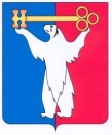 АДМИНИСТРАЦИЯ ГОРОДА НОРИЛЬСКАКРАСНОЯРСКОГО КРАЯПОСТАНОВЛЕНИЕ11.09.2019                                             г. Норильск                                                    № 402О внесении изменений в постановление Администрации города Норильска от 31.07.2018 № 304 В целях урегулирования Порядка предоставления субсидий управляющим организациям и товариществам собственников жилья на финансовое обеспечение (возмещение) затрат в связи с проведением работ по благоустройству дворовых территорий, в соответствии со статьей 78 Бюджетного кодекса РФ,ПОСТАНОВЛЯЮ:1. Внести в Порядок предоставления субсидий управляющим организациям и товариществам собственников жилья на финансовое обеспечение (возмещение) затрат в связи с проведением работ по благоустройству дворовых территорий, утвержденный постановлением Администрации города Норильска от 31.07.2018 № 304 (далее - Порядок), следующие изменения:1.1. Пункт 1.6 Порядка изложить в следующей редакции:«1.6. Обязательным условием предоставления субсидий, включаемым в договор, является согласие Получателя субсидии и лиц, являющихся поставщиками (подрядчиками, исполнителями) по договорам (соглашениям), заключенным в целях исполнения обязательств по договору о предоставлении Субсидии (за исключением государственных (муниципальных) унитарных предприятий, хозяйственных товариществ и обществ с участием публично-правовых образований в их уставных (складочных) капиталах, а также коммерческих организаций с участием таких товариществ и обществ в их уставных (складочных) капиталах), на осуществление главным распорядителем средств, предоставившим Субсидии, и Органами муниципального финансового контроля, проверок соблюдения Получателями субсидий условий, целей и порядка их предоставления.».1.2. Дополнить Порядок пунктом 4.6 следующего содержания:«4.6. В случае неиспользования всей суммы субсидии в текущем финансовом году Получатель субсидии обязан возвратить неиспользованный остаток субсидии в бюджет муниципального образования город Норильск не позднее 25 декабря текущего финансового года (за исключением субсидий, предоставленных в пределах суммы, необходимой для оплаты денежных обязательств Получателя субсидии, источником финансового обеспечения которых являются субсидии).При отказе от добровольного возврата субсидии в установленный в настоящем пункте срок она подлежит взысканию в бюджет муниципального образования город Норильск в судебном порядке.».2. Опубликовать настоящее постановление в газете «Заполярная правда» и разместить его на официальном сайте муниципального образования город Норильск.3. Настоящее постановление вступает в силу с даты его подписания и распространяет свое действие на правоотношения, возникшие с 01.01.2019 года.И.о. Главы города Норильска                                                                       А.В. Малков